Hà Nội, ngày 07 tháng 12 năm 2021Sáng ngày 07/12/2021, tại trụ sở Tập đoàn Điện lực Việt Nam (EVN) – số 11 Cửa Bắc, Ba Đình, Hà Nội đã diễn ra Lễ phát động chương trình hiến máu tình nguyện Tuần lễ hồng EVN lần thứ VII với thông điệp “Vạn trái tim - Một tấm lòng”. Tham dự chương trình phát động có PGS.TS. Nguyễn Hà Thanh – Phó Viện trưởng Viện Huyết học - Truyền máu Trung ương (NIHBT), về phía Tập đoàn Điện lực Việt Nam có ông Võ Quang Lâm – Phó Tổng Giám đốc Tập đoàn, ông Đỗ Đức Hùng – Chủ tịch Công đoàn Điện lực Việt Nam.Tháng 12 cũng là thời điểm khan hiếm lượng máu dự phòng cho người bệnh, Tập đoàn Điện lực Việt Nam phối hợp với Viện Huyết học – Truyền máu Trung ương tiếp tục tổ chức Tuần lễ hồng EVN lần thứ VII từ ngày 06 -12/12/2021 trên toàn quốc. Chương trình Tuần lễ hồng EVN lần VII được tổ chức nhân dịp kỷ niệm 67 năm Ngày truyền thống ngành Điện lực Việt Nam (21/12/1954 - 21/12/2021) và hưởng ứng “Tháng tri ân Khách hàng”. Đây cũng là một hoạt động an sinh xã hội có ý nghĩa sau một năm thiên tai, dịch bệnh diễn ra hết sức phức tạp khiến kinh tế - xã hội bị ảnh hưởng nghiêm trọng. 	Đến nay, chương trình hiến máu nhân đạo Tuần lễ hồng EVN đã được tổ chức liên tục trong 6 năm qua, trong đó CBCNV Tập đoàn Điện lực Việt Nam đã đóng góp tương ứng được trên 54.400 đơn vị máu trên toàn quốc. Thông qua chương trình thiết thực và có ý nghĩa rất tốt đẹp này, tinh thần thiện nguyện của CBCNV ngành Điện ngày càng được nhân rộng theo từng năm. Việc tổ chức hiến máu trên toàn quốc sẽ phân chia nhiều địa điểm hơn, quy mô tại từng địa điểm sẽ được lựa chọn phù hợp với tình hình thực tế tại từng địa phương. Mặc dù gặp một số khó khăn trong công tác tổ chức nhưng toàn thể chương trình đã nhận được sự quyết tâm của Ban lãnh đạo, sự chung tay của đội ngũ thực hiện và quan trọng nhất là sự hưởng ứng nhiệt tâm của toàn thể các CBCNV ngành Điện. Khi cộng đồng cần, Tập đoàn kêu gọi, ngay lập tức đã nhận được rất nhiều sự hồi đáp nhiệt tình từ khắp mọi miền của Tổ quốc, cho dù đó là nơi vừa trải qua thiên tai hay chịu ảnh hưởng nặng nề của dịch bệnh. Và cho tới hôm nay, tất cả các điểm hiến máu trên toàn quốc của Tập đoàn Điện lực Việt Nam đều đã sẵn sàng để cùng Viện Huyết học – Truyền máu Trung ương chuyển những “túi máu biết bay” của mình đến với người bệnh. Để chương trình Tuần lễ hồng EVN lần thứ VII diễn ra an toàn, hiệu quả, EVN quy định những người tham gia hiếu máu thực hiện chi tiết, đầy đủ việc khai báo y tế, đồng thời thực hiện nghiêm túc công tác phòng dịch theo khuyến cáo 5K của Bộ Y tế, quy định của các địa phương nơi diễn ra chương trình.  Chương trình hiến máu nhân đạo “Tuần lễ hồng EVN” lần thứ VII năm nay sử dụng motif đồ họa trong bộ nhận diện mới của EVN - dải ngôi sao Một nguồn sáng, triệu niềm tin, kết hợp hình ảnh những bông hoa bồ công anh bay trong gió - biểu tượng của sự “Cho đi là còn mãi”, lan tỏa tinh thần và niềm tin của CBCNV EVN cùng chung sức hỗ trợ cộng đồng vượt qua dịch bệnh. Tại buổi phát động, ông Võ Quang Lâm – Phó Tổng Giám đốc EVN đã phát biểu: “Thay mặt lãnh đạo Tập đoàn, tôi xin được bày tỏ sự trân quí trước những tấm lòng thiện nguyện của toàn thể các CBCNV và người lao động trong EVN. Kính chúc tất cả các đồng nghiệp cùng gia đình luôn mạnh khỏe, bình an để vượt qua mọi thử thách. Khó khăn nào rồi cũng sẽ qua đi, chỉ tình yêu thương sẽ còn lại mãi và chúng ta cùng nhau lan tỏa: “Một nguồn sáng – Triệu niềm tin. Chỉ khi có đủ sức khỏe thì mới cùng nhau, người EVN tiếp tục trao tặng đi nhiều hơn nữa những món quà ý nghĩa và có giá trị này cho xã hội, cho cộng đồng”. 	Thay mặt lãnh đạo Viện Huyết học - Truyền máu Trung ương, PGS. TS Nguyễn Hà Thanh cũng ghi nhận và đánh giá cao tinh thần trách nhiệm cũng như tình cảm, nghĩa cử cao đẹp của các đồng chí lãnh đạo, cán bộ, nhân viên Tập đoàn Điện lực Việt Nam đối với hoạt động hiến máu tình nguyện. “Hình ảnh các đồng chí lãnh đạo Tập đoàn, lãnh đạo các đơn vị thành viên trực tiếp tham gia hiến máu sẽ là nguồn cảm hứng truyền đi thông điệp về tinh thần nhân văn, lòng nhân ái, đoàn kết, chia sẻ yêu thương, sẽ là tấm gương sáng để mỗi nhân viên, người lao động EVN và các đơn vị khác noi theo. Tôi tin tưởng rằng, với sự quan tâm, ủng hộ, chỉ đạo sát sao của các đồng chí lãnh đạo, sự hưởng ứng tích cực của cán bộ, nhân viên Tập đoàn Điện lực Việt Nam chương trình hiến máu tuần lễ hồng EVN năm nay sẽ thành công tốt đẹp, để lại nhiều ấn tượng cho mỗi người tham dự” - PGS. TS Nguyễn Hà Thanh cho biết.	Bên cạnh hoạt động hiến máu tình nguyện Tuần lễ hồng EVN lần VII, EVN và các đơn vị còn triển khai nhiều hoạt động trong “Tháng tri ân khách hàng” năm 2021. EVN có rất nhiều hoạt động thiết thực hướng đến khách hàng, tiêu biểu là các hoạt động chung tay cùng cả nước phòng, chống dịch như: sửa chữa, lắp đặt mới hệ thống điện sinh hoạt cho các hộ nghèo, các bệnh viện, cơ sở y tế tại các vùng, khu vực, địa phương bị ảnh hưởng trực tiếp bởi dịch bệnh; đảm bảo cung cấp điện cho các Trạm Y tế lưu động phục vụ phòng chống dịch; miễn phí lắp đặt công tơ, vệ sinh trạm biến áp cho các doanh nghiệp bị ảnh hưởng trực tiếp bởi dịch COVID-19, nhất là các doanh nghiệp và cơ sở sản xuất tại các khu vực phải thực hiện giãn cách xã hội; khuyến khích khách hàng cài đặt ứng dụng (App) CSKH và tham gia thanh toán trực tuyến; tặng khẩu trang cho khách hàng để tăng cường phòng, chống dịch. Ngoài ra, các đơn vị thuộc Tập đoàn cũng tổ chức thăm hỏi, hỗ trợ cho các trẻ em bị mồ côi do cha, mẹ mất vì nhiễm COVID-19, hỗ trợ người già neo đơn không có người nương tựa bởi dịch COVID-19, đặc biệt là tại TP.HCM và các tỉnh, thành phố có nhiều ca nhiễm; trao tặng máy tính bảng cho các học sinh, sinh viên nghèo phục vụ học tập trực tuyến, hưởng ứng chương trình “Sóng và máy tính cho em” do Thủ tướng Chính phủ phát động...	Vạn trái tim của những người làm Điện cùng đồng lòng, luôn mong muốn lan tỏa đi những thông điệp yêu thương, chia sẻ sự quan tâm và ước muốn mọi bệnh nhân rồi sẽ khỏe mạnh, trở lại cuộc sống bình thường và lại tiếp tục lan tỏa thêm nữa những tình cảm mà họ nhận được để từ đó cùng xây dựng một xã hội văn minh, tươi đẹp và nhân ái hơn nữa. THÔNG TIN LIÊN HỆ:Ban Truyền thông - Tập đoàn Điện lực Việt Nam;Điện thoại: 024.66946413	Fax: 024.66946402Địa chỉ: Số 11 phố Cửa Bắc, phường Trúc Bạch, quận Ba Đình - Hà Nội;Website: www.evn.com.vn, www.tietkiemnangluong.vn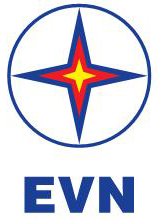 TẬP ĐOÀN ĐIỆN LỰC VIỆT NAMTHÔNG CÁO BÁO CHÍLỄ PHÁT ĐỘNG TUẦN LỄ HỒNG EVN LẦN THỨ VIIVạn trái tim - Một tấm lòng